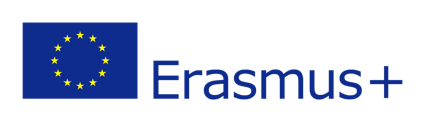 EVALUATION OF THE TRAINEETRAINEE NAME:UNIVERSITY:ORGANISATION NAME:COUNTRY:DETAILED SUMMARY OF STUDENT’S WORK:TRAINEESHIP PERIOD FROM ________________ TO_______________RATING SYSTEM – Please rate the intern’s performaance using the following 0-4 scale.4 – excellent, / highly satisfactory 3 – satisfactory/ good 2 – fair / average1 – unsatisfactory0 – N/APersonal EvaluationProfessional Skills and Qualification Overall performance rating: This assessment has been discussed with the student: YES/NOIf you had a position available, would you offer the student a job: YES/NODate and Supervisor signature:*This form must be presented to the trainee or to the sending institution (consortium) in the original!RATINGCOMMENTS1. LEVEL OF KNOWLEDGE IN THE FIELD2. ABILITY TO APPLY THEORETICAL KNOWLEDGE IN PRACTICE3. USE OF ICT TOOLS4. COMMUNICATION SKILLS,ORAL AND WRITTEN EXPRESSION5. EFFICIENCY6. ORGANIZATION SKILLS7. INTEREST IN NEW KNOWLEDGE, ABILITY TO LEARN8. KNOWLEDGE OF FOREIGN LANGUAGESRATINGCOMMENTS1. RELATIONSHIP WITH SUPERIORS2. COMMUNICATION WITH CLIENTS3. SOCIAL MEDIA / SOFTWARE SKILLS 4. RECEIVING CRITICISM5. ADAPTABILITY6. REGULAR ATTENDANCE7. INDEPENDENCE8. RESPONSIBILITY9. ABILITY OF TEAMWORKOVERALL RATING OF THE TRAINEEINTERN’S MAIN STRENGHTSRECOMENDATIONS FOR IMPROVEMENT